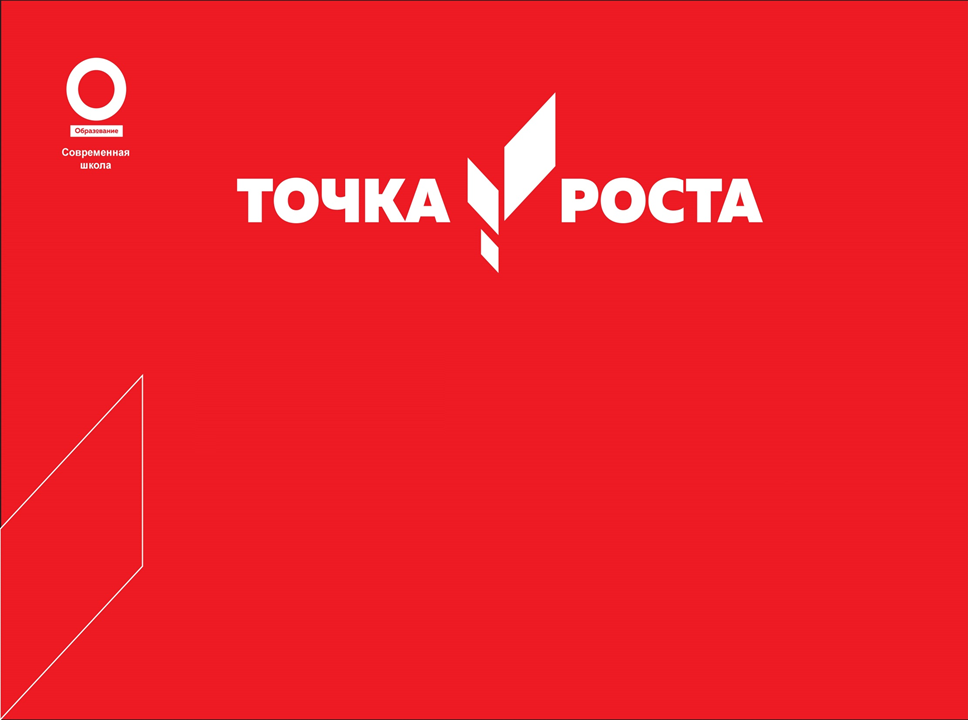 Учитель Джалилов М.